Social Media Content*Right click photos and click “save as picture” to use assetsBest Practices:Tag the following;On Facebook, tag Zero Fatalities NevadaOn Twitter, tag @DriveSafeNVOn Instagram, tag @zerofatalitiesnvUse the following hashtags: #DriveSafeNV #ZeroFatalitesMotorcycle Content Ideas:Content: If you are coming up behind a motorcycle, slow down sooner than you would for another vehicle. Leave plenty of space! Asset: 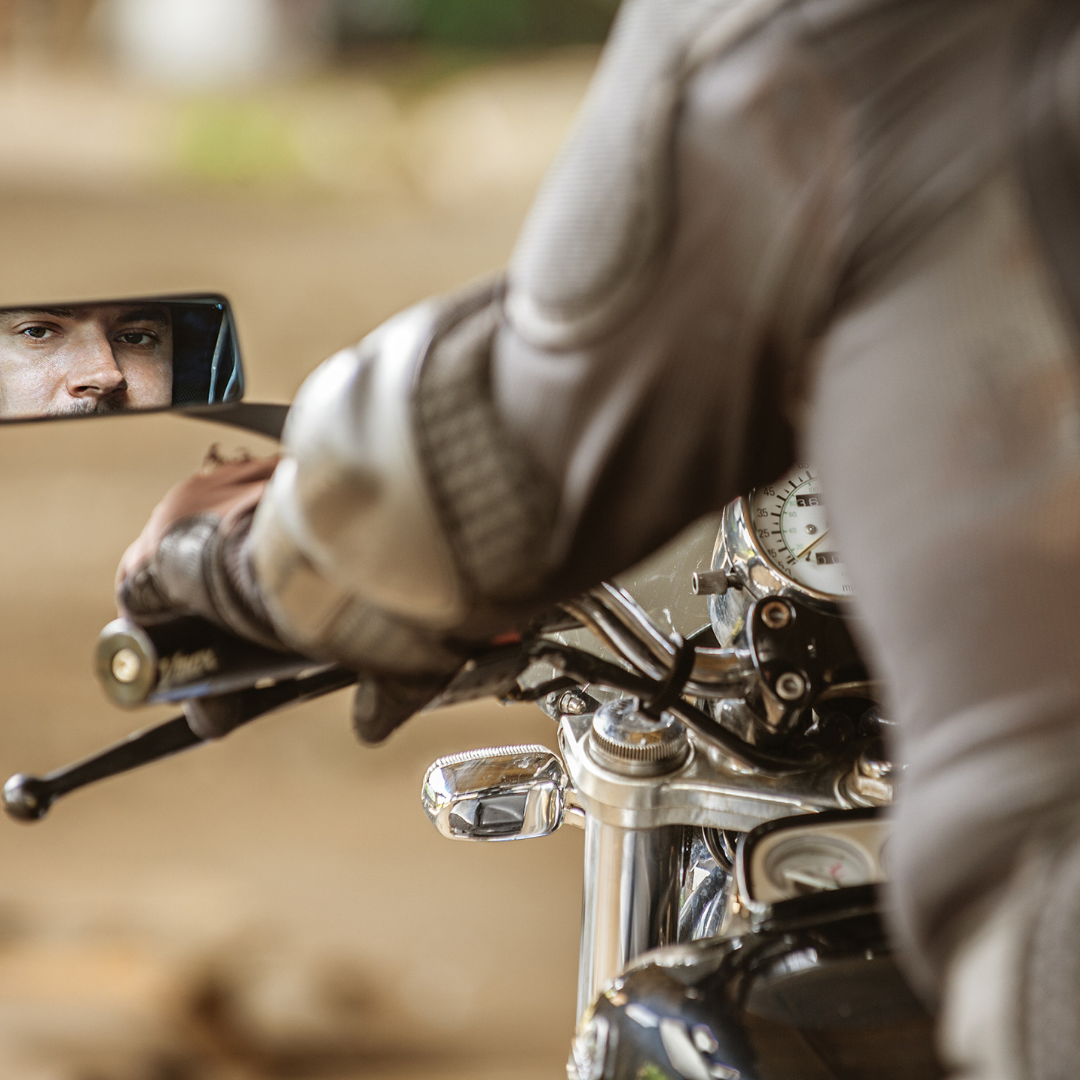 Content: Please look twice and be aware of motorcyclists. We all know someone or have loved ones who are riders. Asset: 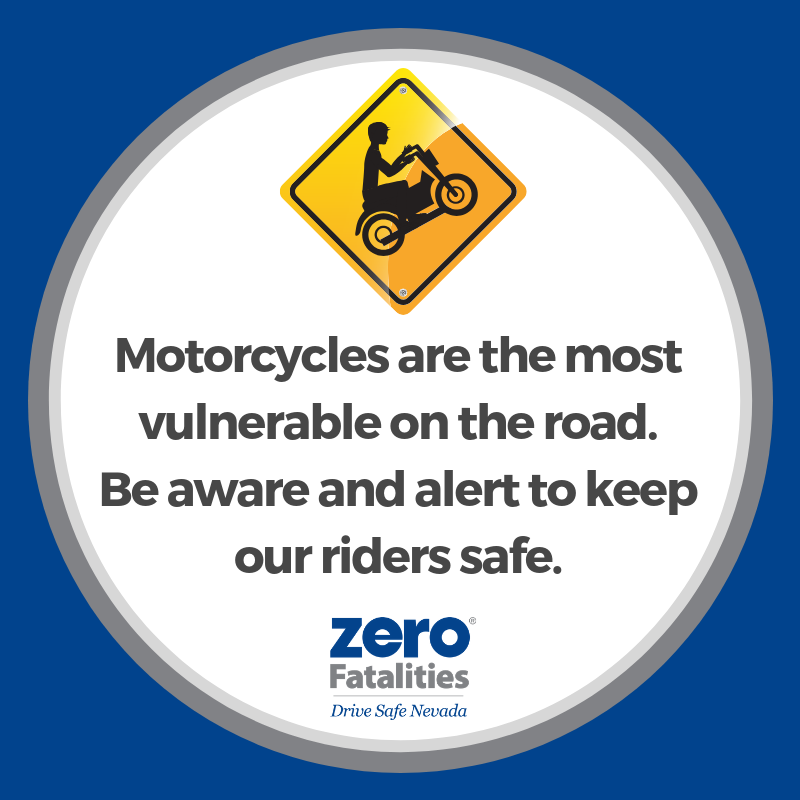 Content: 54 motorcyclists were killed on Nevada roads in 2017. Look twice before you turn. https://nevadarider.com Asset: 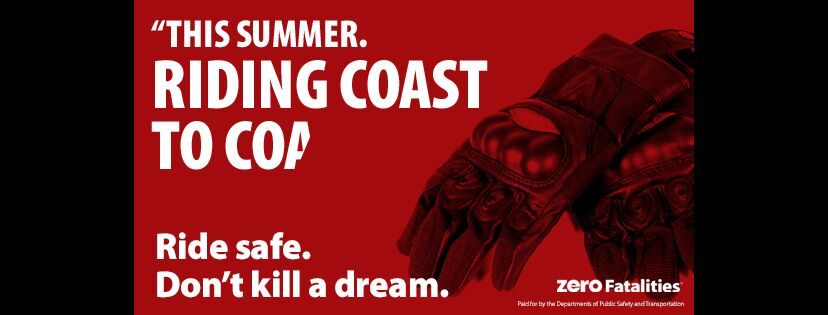 Content: Riders! Please remember that lane splitting and riding between vehicles occupying adjacent traffic lanes is NOT permitted in the state of Nevada. Asset: 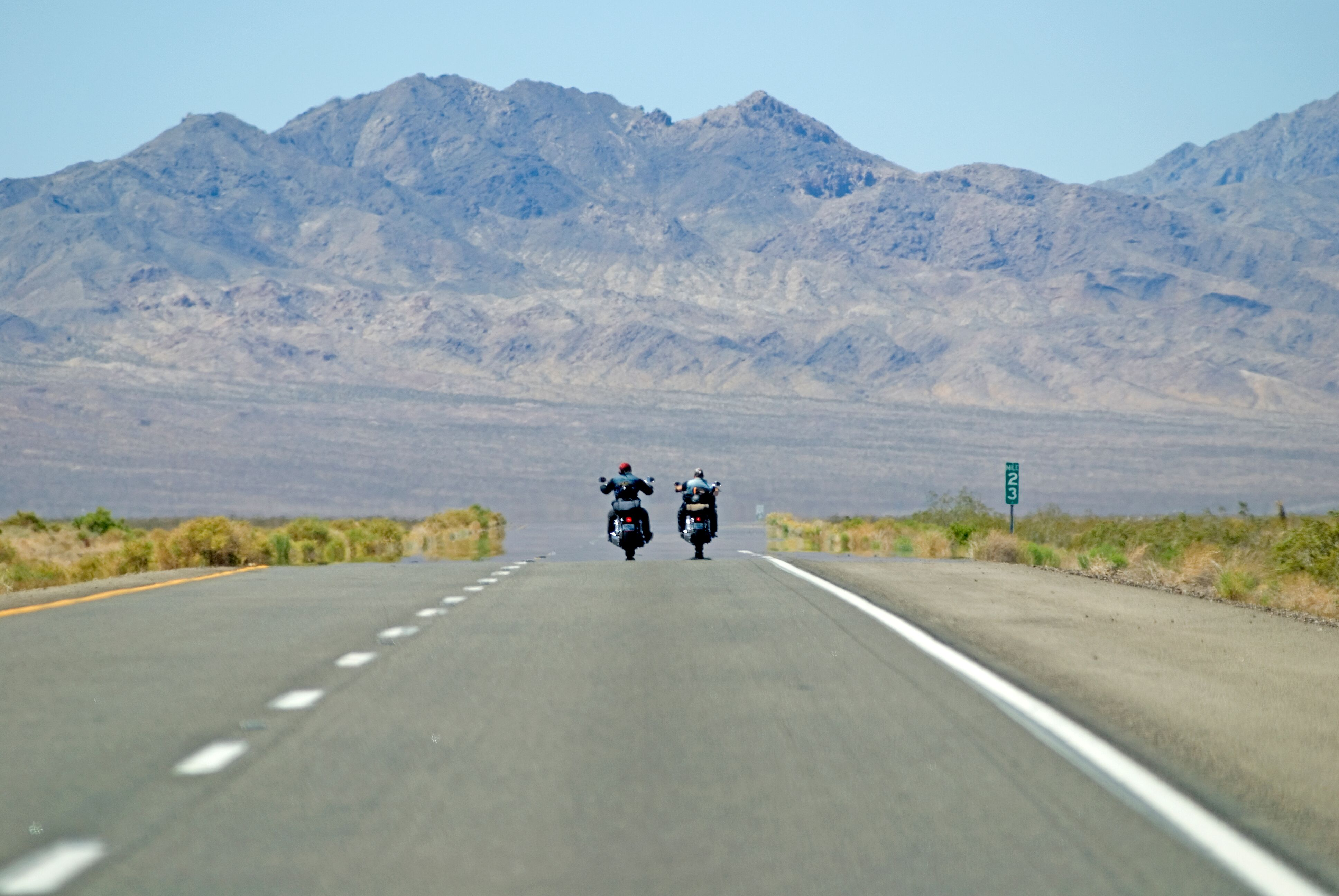 Content: Motorcycle riders are more than 27X more likely than passenger car occupants to die in motor vehicle traffic crashes.Asset: 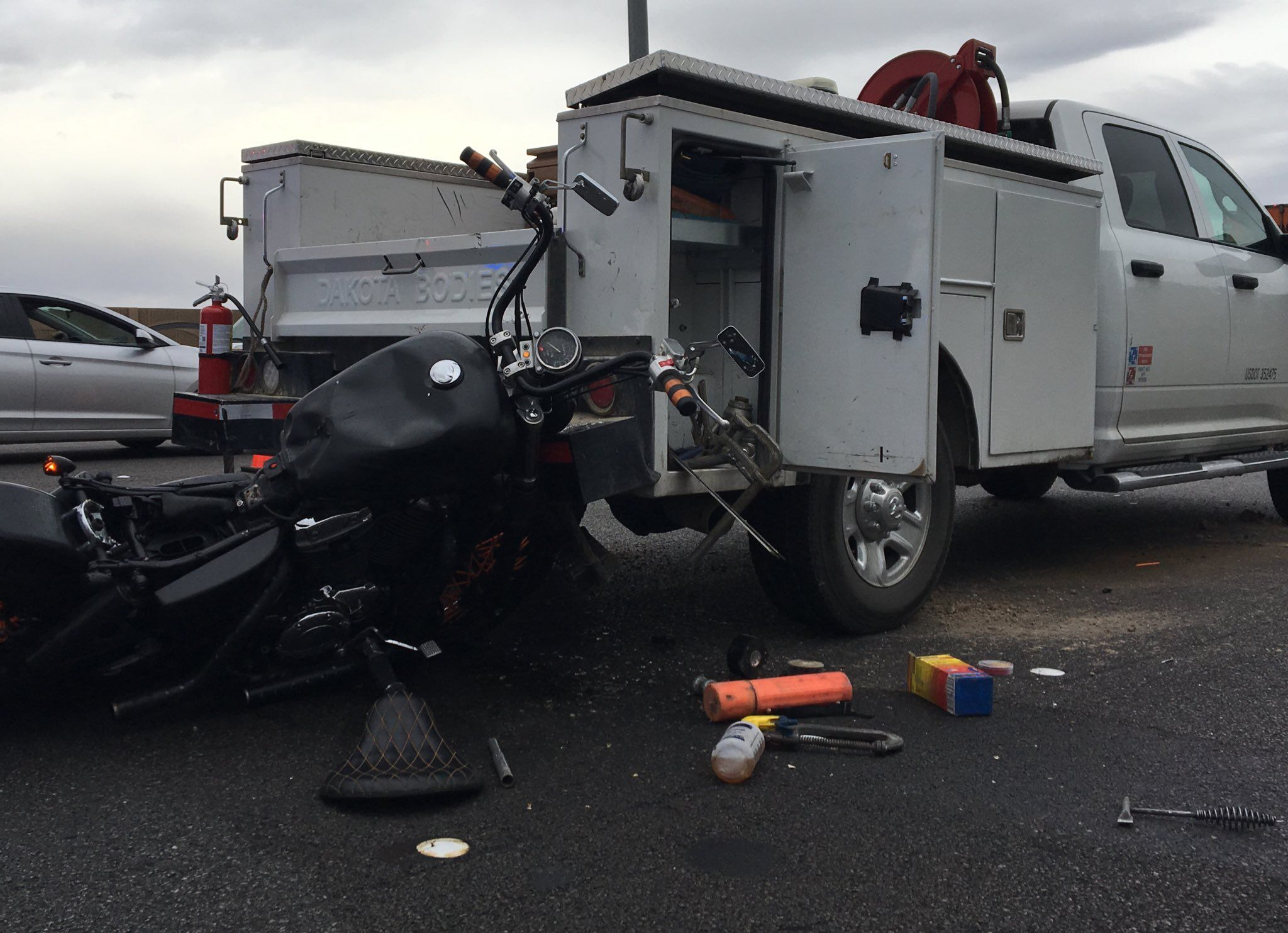 